ORGANISASI SISWA INTRA SEKOLAH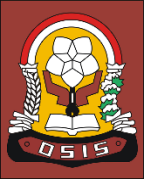 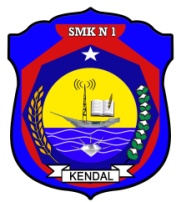 SEKOLAH MENENGAH KEJURUAN NEGERI 1 KENDALJalan Soekarno-Hatta Barat Km.03 Kendal Kode Pos 51351Telp/Faximile(0294)381137Website: http://www.osis.smkn1kendal.sch.id E-mail: osis@smkn1kendal.sch.idSTANDAR OPERASIONAL PROSEDUR
MASA PENGENALAN LINGKUNGAN SEKOLAH 2021/2022
SMK NEGERI 1 KENDAL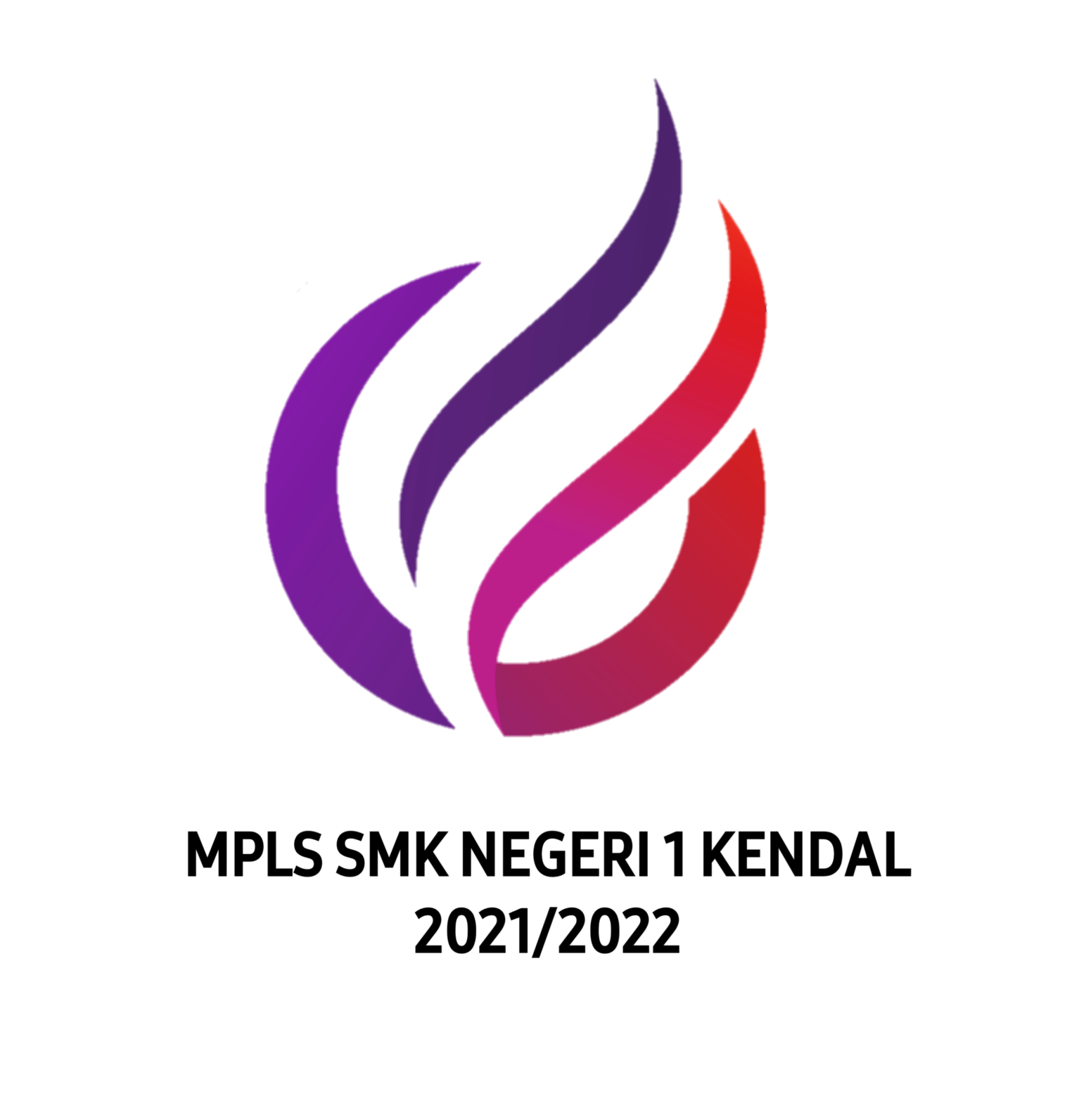 Peserta didik baru yang melaksanakan kegiatan MPLS secara online, maka wajib mengikuti kegiatan MPLS dari awal sampai selesai sesuai ketentuan.Peserta didik baru dilarang berkomentar yang mengandung unsur SARA di media sosial yang telah ditentukan saat mengikuti kegiatan MPLS secara daring .Peserta didik baru apabila ingin bertanya secara online bisa bertanya di kolom komentar secara baik dan sopan .Apabila peserta didik baru ingin mengingatkan manakala ada kendala sistem (contohnya suara yang kurang  jelas), maka bisa mengingatkan dengan cara meninggalkan komentar dikolom komentar dengan kata-kata yang sopan.Tidak diperbolehkan SPAM  komentar yang tidak bermanfaat saat mengikuti live streaming.Apabila peserta didik baru melanggar SOP ini, maka akan mendapatkan hukuman dan skor.Ditetapkan di	:  KendalPada tanggal	: 03 Juli 2021Pembina OSIS SMK Negeri 1 KendalMuhammad Iqbal Reza Majid, S. Pd.